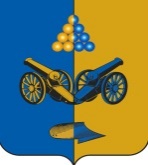 АДМИНИСТРАЦИЯ КИРОВСКОГО ГОРОДСКОГО ОКРУГА СТАВРОПОЛЬСКОГО КРАЯП О С Т А Н О В Л Е Н И Е24 марта 2021г.                                  г. Новопавловск                                                        № 559О внесении изменений в административный регламент предоставления отделом образования и молодежной политики администрации Кировского городского округа Ставропольского края государственной услуги «Выплата компенсации части родительской платы за присмотр и уход за детьми в государственных и муниципальных образовательных организациях, находящихся на территории Ставропольского края»В соответствии с Федеральными законами от 29 декабря 2012 года                        № 273-ФЗ «Об образовании в Российской Федерации», от 06 октября 2003 года № 131-ФЗ «Об общих принципах организации местного самоуправления в Российской Федерации», от 27 июля 2010 года № 210-ФЗ «Об организации предоставления государственных и муниципальных услуг», Законом Ставропольского края от 30 июля 2013 года № 72-кз «Об образовании», постановлением Правительства Ставропольского края от 25 июля 2011 года                   № 295-п «Об утверждении порядка разработки и утверждения органами исполнительной власти Ставропольского края административных регламентов предоставления государственных услуг, порядка разработки и утверждения органами исполнительной власти Ставропольского края административных регламентов исполнения государственных контрольных (надзорных) функций и порядка проведения экспертизы проектов административных регламентов предоставления государственных услуг и проектов административных регламентов исполнения государственных контрольных (надзорных) функций», постановлением Правительства Ставропольского края от 26 февраля 2007 года № 26-п «О компенсации части родительской платы за содержание ребенка в государственных и муниципальных образовательных учреждениях Ставропольского края, реализующих основную общеобразовательную программу дошкольного образования», Уставом Кировского городского округа Ставропольского края, администрация Кировского городского округа Ставропольского краяПОСТАНОВЛЯЕТ:Внести в административный регламент предоставления отделом образования и молодежной политики администрации Кировского городского округа Ставропольского края государственной услуги «Выплата компенсации части родительской платы за присмотр и уход за детьми в государственных и муниципальных образовательных организациях, находящихся на территории Ставропольского края», утвержденный постановлением администрации Кировского городского округа Ставропольского края от 12 февраля 2021 года               № 266 следующие изменения:Пункт 3.4. раздела 3 «Состав, последовательность и сроки выполнения административных процедур (действий), требования к порядку их выполнения, в том числе особенности выполнения административных процедур (действий) в электронной форме, а также особенности выполнения административных процедур (действий) в многофункциональных центрах предоставления государственных и муниципальных услуг» изложить в следующей редакции:«3.4. Принятие решения о назначении выплаты компенсации либо отказ в предоставлении государственной услуги с направляющим письмом о причинах отказа.Основанием для принятия решения о назначении компенсации является сформированный пакет документов на получение компенсации.Содержание административной процедуры включает в себя:- рассмотрение предоставленных родителем (законным представителем) документов на основании, которых устанавливается размер компенсации;- отказ в назначении компенсации с направлением заявителю уведомления об отказе с указанием причин отказа.Специалист, ответственный за назначение компенсации, на основании представленных документов устанавливает размер выплаты компенсации части родительской платы, за присмотр и уход за детьми в государственных и муниципальных образовательных организациях, находящихся на территории Ставропольского края (на первого ребенка 20 процентов среднего размера родительской платы, установленного Правительством Ставропольского края, на второго ребенка - 50 процентов, на третьего и последующих детей - 70 процентов).При назначении компенсации на второго, третьего и последующих детей в составе семьи учитываются дети в возрасте до 18 лет.Ответственный специалист за назначение компенсации готовит проект правового акта органа, предоставляющего государственную услугу, о назначении и выплате компенсации не позднее 10 календарных дней со дня приема документов.Критерием принятия решения является предоставленный на рассмотрение пакет документов.Результатом административной процедуры является издание руководителем приказа о назначении и выплате компенсации.Способом фиксации результата административной процедуры является регистрация приказа в журнале организации. Ответственность за принятие решения о выплате (отказе в выплате) компенсации части платы, взимаемой с родителей (законных представителей) за присмотр и уход за детьми, осваивающими образовательные программы дошкольного образования в образовательных организациях, несет руководитель образовательной организации.».Контроль за исполнением настоящего постановления возложить на заместителя главы администрации Кировского городского округа Ставропольского края Тупиченко Е.В. и начальника отдела образования и молодежной политики администрации Кировского городского округа Ставропольского края Яковлеву Т.Ю.Настоящее постановление вступает в силу со дня обнародования.Глава Кировского городского округаСтавропольского края                                                                          В.Ф. ЛукиновПроект вносит заместитель главы администрации Кировского городского округа Ставропольского края                                                                               Е.В. ТупиченкоВизируют:Начальник отдела экономического развития администрации                                                                          Е.Г. РедькинаНачальник отдела правового, кадровогообеспечения и профилактики коррупционныхправонарушений администрации                                                            А.Н. КалюжныйЗаместитель начальника отдела по организационным и общим вопросам администрации                                                       А.П. ХаренкоНачальник отдела образования и молодежной политики администрации                                                                         Т.Ю. ЯковлеваПроект подготовил ведущий специалист-юрисконсульт отдела образования и молодежной политики администрации                                                         Р.В. Лосев